زانكۆی سه‌ڵاحه‌دین-هه‌ولێر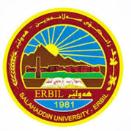 كۆلێژی:زانستبه‌شی:زه‌وی ناسیژمێریاری                                                  فۆرمی سه‌روانه‌ی زێده‌كی مامۆستایان                              مانگی: (11)  تشرینی یەکەمڕۆژ/ كاتژمێر8:30-9:309:30-10:3010:30-11:3011:30-12:3012:30-1:301:30-2:301:30-2:302:30-3:303:30-4:304:30-5:30شەممەیەك شەممەدوو شەممەPetrology 2ndPetrology 2ndسێ شەممەPrac. Petrology 2nd "D"Prac. Petrology 2nd "D"Prac. Petrology 2nd "D"چوار شەممەPrac. Petrology 2nd "B"Prac. Petrology 2nd "B"Prac. Petrology 2nd "A"Prac. Petrology 2nd "A"پێنج شەممەPrac. Petrology 2nd "C"Prac. Petrology 2nd "C"ڕۆژڕۆژڕێكه‌وتتیۆری تیۆری پراكتیكیژمارەی سەروانەڕۆژڕێكه‌وتتیۆری پراكتیكیژمارەی سەروانەشەممەشەممە28/01/2023شەممە04/02/2023یەك شەمەیەك شەمە29/01/2023یەك شەمە05/02/2023دوو شەمەدوو شەمە30/01/2023222دوو شەمە06/02/202322سێ شەمەسێ شەمە31/01/202322 سێ شەمە07/02/202322 چوار شەمەچوار شەمە01/02/2023 44چوار شەمە08/02/2023 44پێنج شەمەپێنج شەمە02/02/2023 22پێنج شەمە09/02/2023 22سه‌رپه‌رشتی پرۆژه‌ی ده‌رچونسه‌رپه‌رشتی پرۆژه‌ی ده‌رچونسه‌رپه‌رشتی پرۆژه‌ی ده‌رچونسه‌رپه‌رشتی پرۆژه‌ی ده‌رچونسه‌رپه‌رشتی پرۆژه‌ی ده‌رچونكۆى كاتژمێره‌كانكۆى كاتژمێره‌كانكۆى كاتژمێره‌كان1010كۆى كاتژمێره‌كانكۆى كاتژمێره‌كان1010ڕۆژڕۆژڕێكه‌وتتیۆری تیۆری پراكتیكیژمارەی سەروانەڕۆژڕێكه‌وتتیۆری پراكتیكیژمارەی سەروانەشەممەشەممە11/02/2023شەممە18/02/2023یەك شەمەیەك شەمە12/02/2023یەك شەمە19/02/2023دوو شەمەدوو شەمە13/02/2023222دوو شەمە20/02/202322سێ شەمەسێ شەمە14/02/202322 سێ شەمە21/02/202322 چوار شەمەچوار شەمە15/02/2023 44چوار شەمە22/02/2023 44پێنج شەمەپێنج شەمە16/02/2023 22پێنج شەمە23/02/2023 22سه‌رپه‌رشتی پرۆژه‌ی ده‌رچونسه‌رپه‌رشتی پرۆژه‌ی ده‌رچونسه‌رپه‌رشتی پرۆژه‌ی ده‌رچونسه‌رپه‌رشتی پرۆژه‌ی ده‌رچونسه‌رپه‌رشتی پرۆژه‌ی ده‌رچونكۆى كاتژمێره‌كانكۆى كاتژمێره‌كانكۆى كاتژمێره‌كان1010كۆى كاتژمێره‌كانكۆى كاتژمێره‌كان1010ڕۆژڕێكه‌وتتیۆری پراكتیكیژمارەی سەروانەناوی مامۆستا: محمد مجید صوفی عیسینازناوی زانستی: ما،ۆستابەشوانەى ياسايى:10بەشوانەی هەمواركراو:8ته‌مه‌ن:53كۆی سەروانە:2هۆكاری دابه‌زینی نیساب:تەمەنناوی مامۆستا: محمد مجید صوفی عیسینازناوی زانستی: ما،ۆستابەشوانەى ياسايى:10بەشوانەی هەمواركراو:8ته‌مه‌ن:53كۆی سەروانە:2هۆكاری دابه‌زینی نیساب:تەمەنناوی مامۆستا: محمد مجید صوفی عیسینازناوی زانستی: ما،ۆستابەشوانەى ياسايى:10بەشوانەی هەمواركراو:8ته‌مه‌ن:53كۆی سەروانە:2هۆكاری دابه‌زینی نیساب:تەمەنناوی مامۆستا: محمد مجید صوفی عیسینازناوی زانستی: ما،ۆستابەشوانەى ياسايى:10بەشوانەی هەمواركراو:8ته‌مه‌ن:53كۆی سەروانە:2هۆكاری دابه‌زینی نیساب:تەمەنناوی مامۆستا: محمد مجید صوفی عیسینازناوی زانستی: ما،ۆستابەشوانەى ياسايى:10بەشوانەی هەمواركراو:8ته‌مه‌ن:53كۆی سەروانە:2هۆكاری دابه‌زینی نیساب:تەمەنناوی مامۆستا: محمد مجید صوفی عیسینازناوی زانستی: ما،ۆستابەشوانەى ياسايى:10بەشوانەی هەمواركراو:8ته‌مه‌ن:53كۆی سەروانە:2هۆكاری دابه‌زینی نیساب:تەمەنناوی مامۆستا: محمد مجید صوفی عیسینازناوی زانستی: ما،ۆستابەشوانەى ياسايى:10بەشوانەی هەمواركراو:8ته‌مه‌ن:53كۆی سەروانە:2هۆكاری دابه‌زینی نیساب:تەمەنشەممە25/02/2023ناوی مامۆستا: محمد مجید صوفی عیسینازناوی زانستی: ما،ۆستابەشوانەى ياسايى:10بەشوانەی هەمواركراو:8ته‌مه‌ن:53كۆی سەروانە:2هۆكاری دابه‌زینی نیساب:تەمەنناوی مامۆستا: محمد مجید صوفی عیسینازناوی زانستی: ما،ۆستابەشوانەى ياسايى:10بەشوانەی هەمواركراو:8ته‌مه‌ن:53كۆی سەروانە:2هۆكاری دابه‌زینی نیساب:تەمەنناوی مامۆستا: محمد مجید صوفی عیسینازناوی زانستی: ما،ۆستابەشوانەى ياسايى:10بەشوانەی هەمواركراو:8ته‌مه‌ن:53كۆی سەروانە:2هۆكاری دابه‌زینی نیساب:تەمەنناوی مامۆستا: محمد مجید صوفی عیسینازناوی زانستی: ما،ۆستابەشوانەى ياسايى:10بەشوانەی هەمواركراو:8ته‌مه‌ن:53كۆی سەروانە:2هۆكاری دابه‌زینی نیساب:تەمەنناوی مامۆستا: محمد مجید صوفی عیسینازناوی زانستی: ما،ۆستابەشوانەى ياسايى:10بەشوانەی هەمواركراو:8ته‌مه‌ن:53كۆی سەروانە:2هۆكاری دابه‌زینی نیساب:تەمەنناوی مامۆستا: محمد مجید صوفی عیسینازناوی زانستی: ما،ۆستابەشوانەى ياسايى:10بەشوانەی هەمواركراو:8ته‌مه‌ن:53كۆی سەروانە:2هۆكاری دابه‌زینی نیساب:تەمەنناوی مامۆستا: محمد مجید صوفی عیسینازناوی زانستی: ما،ۆستابەشوانەى ياسايى:10بەشوانەی هەمواركراو:8ته‌مه‌ن:53كۆی سەروانە:2هۆكاری دابه‌زینی نیساب:تەمەنیەك شەمە26/02/2023ناوی مامۆستا: محمد مجید صوفی عیسینازناوی زانستی: ما،ۆستابەشوانەى ياسايى:10بەشوانەی هەمواركراو:8ته‌مه‌ن:53كۆی سەروانە:2هۆكاری دابه‌زینی نیساب:تەمەنناوی مامۆستا: محمد مجید صوفی عیسینازناوی زانستی: ما،ۆستابەشوانەى ياسايى:10بەشوانەی هەمواركراو:8ته‌مه‌ن:53كۆی سەروانە:2هۆكاری دابه‌زینی نیساب:تەمەنناوی مامۆستا: محمد مجید صوفی عیسینازناوی زانستی: ما،ۆستابەشوانەى ياسايى:10بەشوانەی هەمواركراو:8ته‌مه‌ن:53كۆی سەروانە:2هۆكاری دابه‌زینی نیساب:تەمەنناوی مامۆستا: محمد مجید صوفی عیسینازناوی زانستی: ما،ۆستابەشوانەى ياسايى:10بەشوانەی هەمواركراو:8ته‌مه‌ن:53كۆی سەروانە:2هۆكاری دابه‌زینی نیساب:تەمەنناوی مامۆستا: محمد مجید صوفی عیسینازناوی زانستی: ما،ۆستابەشوانەى ياسايى:10بەشوانەی هەمواركراو:8ته‌مه‌ن:53كۆی سەروانە:2هۆكاری دابه‌زینی نیساب:تەمەنناوی مامۆستا: محمد مجید صوفی عیسینازناوی زانستی: ما،ۆستابەشوانەى ياسايى:10بەشوانەی هەمواركراو:8ته‌مه‌ن:53كۆی سەروانە:2هۆكاری دابه‌زینی نیساب:تەمەنناوی مامۆستا: محمد مجید صوفی عیسینازناوی زانستی: ما،ۆستابەشوانەى ياسايى:10بەشوانەی هەمواركراو:8ته‌مه‌ن:53كۆی سەروانە:2هۆكاری دابه‌زینی نیساب:تەمەندوو شەمە27/02/202322ناوی مامۆستا: محمد مجید صوفی عیسینازناوی زانستی: ما،ۆستابەشوانەى ياسايى:10بەشوانەی هەمواركراو:8ته‌مه‌ن:53كۆی سەروانە:2هۆكاری دابه‌زینی نیساب:تەمەنناوی مامۆستا: محمد مجید صوفی عیسینازناوی زانستی: ما،ۆستابەشوانەى ياسايى:10بەشوانەی هەمواركراو:8ته‌مه‌ن:53كۆی سەروانە:2هۆكاری دابه‌زینی نیساب:تەمەنناوی مامۆستا: محمد مجید صوفی عیسینازناوی زانستی: ما،ۆستابەشوانەى ياسايى:10بەشوانەی هەمواركراو:8ته‌مه‌ن:53كۆی سەروانە:2هۆكاری دابه‌زینی نیساب:تەمەنناوی مامۆستا: محمد مجید صوفی عیسینازناوی زانستی: ما،ۆستابەشوانەى ياسايى:10بەشوانەی هەمواركراو:8ته‌مه‌ن:53كۆی سەروانە:2هۆكاری دابه‌زینی نیساب:تەمەنناوی مامۆستا: محمد مجید صوفی عیسینازناوی زانستی: ما،ۆستابەشوانەى ياسايى:10بەشوانەی هەمواركراو:8ته‌مه‌ن:53كۆی سەروانە:2هۆكاری دابه‌زینی نیساب:تەمەنناوی مامۆستا: محمد مجید صوفی عیسینازناوی زانستی: ما،ۆستابەشوانەى ياسايى:10بەشوانەی هەمواركراو:8ته‌مه‌ن:53كۆی سەروانە:2هۆكاری دابه‌زینی نیساب:تەمەنناوی مامۆستا: محمد مجید صوفی عیسینازناوی زانستی: ما،ۆستابەشوانەى ياسايى:10بەشوانەی هەمواركراو:8ته‌مه‌ن:53كۆی سەروانە:2هۆكاری دابه‌زینی نیساب:تەمەنسێ شەمە28/02/202322 ناوی مامۆستا: محمد مجید صوفی عیسینازناوی زانستی: ما،ۆستابەشوانەى ياسايى:10بەشوانەی هەمواركراو:8ته‌مه‌ن:53كۆی سەروانە:2هۆكاری دابه‌زینی نیساب:تەمەنناوی مامۆستا: محمد مجید صوفی عیسینازناوی زانستی: ما،ۆستابەشوانەى ياسايى:10بەشوانەی هەمواركراو:8ته‌مه‌ن:53كۆی سەروانە:2هۆكاری دابه‌زینی نیساب:تەمەنناوی مامۆستا: محمد مجید صوفی عیسینازناوی زانستی: ما،ۆستابەشوانەى ياسايى:10بەشوانەی هەمواركراو:8ته‌مه‌ن:53كۆی سەروانە:2هۆكاری دابه‌زینی نیساب:تەمەنناوی مامۆستا: محمد مجید صوفی عیسینازناوی زانستی: ما،ۆستابەشوانەى ياسايى:10بەشوانەی هەمواركراو:8ته‌مه‌ن:53كۆی سەروانە:2هۆكاری دابه‌زینی نیساب:تەمەنناوی مامۆستا: محمد مجید صوفی عیسینازناوی زانستی: ما،ۆستابەشوانەى ياسايى:10بەشوانەی هەمواركراو:8ته‌مه‌ن:53كۆی سەروانە:2هۆكاری دابه‌زینی نیساب:تەمەنناوی مامۆستا: محمد مجید صوفی عیسینازناوی زانستی: ما،ۆستابەشوانەى ياسايى:10بەشوانەی هەمواركراو:8ته‌مه‌ن:53كۆی سەروانە:2هۆكاری دابه‌زینی نیساب:تەمەنناوی مامۆستا: محمد مجید صوفی عیسینازناوی زانستی: ما،ۆستابەشوانەى ياسايى:10بەشوانەی هەمواركراو:8ته‌مه‌ن:53كۆی سەروانە:2هۆكاری دابه‌زینی نیساب:تەمەنچوار شەمە01/03/2023 44ناوی مامۆستا: محمد مجید صوفی عیسینازناوی زانستی: ما،ۆستابەشوانەى ياسايى:10بەشوانەی هەمواركراو:8ته‌مه‌ن:53كۆی سەروانە:2هۆكاری دابه‌زینی نیساب:تەمەنناوی مامۆستا: محمد مجید صوفی عیسینازناوی زانستی: ما،ۆستابەشوانەى ياسايى:10بەشوانەی هەمواركراو:8ته‌مه‌ن:53كۆی سەروانە:2هۆكاری دابه‌زینی نیساب:تەمەنناوی مامۆستا: محمد مجید صوفی عیسینازناوی زانستی: ما،ۆستابەشوانەى ياسايى:10بەشوانەی هەمواركراو:8ته‌مه‌ن:53كۆی سەروانە:2هۆكاری دابه‌زینی نیساب:تەمەنناوی مامۆستا: محمد مجید صوفی عیسینازناوی زانستی: ما،ۆستابەشوانەى ياسايى:10بەشوانەی هەمواركراو:8ته‌مه‌ن:53كۆی سەروانە:2هۆكاری دابه‌زینی نیساب:تەمەنناوی مامۆستا: محمد مجید صوفی عیسینازناوی زانستی: ما،ۆستابەشوانەى ياسايى:10بەشوانەی هەمواركراو:8ته‌مه‌ن:53كۆی سەروانە:2هۆكاری دابه‌زینی نیساب:تەمەنناوی مامۆستا: محمد مجید صوفی عیسینازناوی زانستی: ما،ۆستابەشوانەى ياسايى:10بەشوانەی هەمواركراو:8ته‌مه‌ن:53كۆی سەروانە:2هۆكاری دابه‌زینی نیساب:تەمەنناوی مامۆستا: محمد مجید صوفی عیسینازناوی زانستی: ما،ۆستابەشوانەى ياسايى:10بەشوانەی هەمواركراو:8ته‌مه‌ن:53كۆی سەروانە:2هۆكاری دابه‌زینی نیساب:تەمەنپێنج شەمە02/03/2023 22ناوی مامۆستا: محمد مجید صوفی عیسینازناوی زانستی: ما،ۆستابەشوانەى ياسايى:10بەشوانەی هەمواركراو:8ته‌مه‌ن:53كۆی سەروانە:2هۆكاری دابه‌زینی نیساب:تەمەنناوی مامۆستا: محمد مجید صوفی عیسینازناوی زانستی: ما،ۆستابەشوانەى ياسايى:10بەشوانەی هەمواركراو:8ته‌مه‌ن:53كۆی سەروانە:2هۆكاری دابه‌زینی نیساب:تەمەنناوی مامۆستا: محمد مجید صوفی عیسینازناوی زانستی: ما،ۆستابەشوانەى ياسايى:10بەشوانەی هەمواركراو:8ته‌مه‌ن:53كۆی سەروانە:2هۆكاری دابه‌زینی نیساب:تەمەنناوی مامۆستا: محمد مجید صوفی عیسینازناوی زانستی: ما،ۆستابەشوانەى ياسايى:10بەشوانەی هەمواركراو:8ته‌مه‌ن:53كۆی سەروانە:2هۆكاری دابه‌زینی نیساب:تەمەنناوی مامۆستا: محمد مجید صوفی عیسینازناوی زانستی: ما،ۆستابەشوانەى ياسايى:10بەشوانەی هەمواركراو:8ته‌مه‌ن:53كۆی سەروانە:2هۆكاری دابه‌زینی نیساب:تەمەنناوی مامۆستا: محمد مجید صوفی عیسینازناوی زانستی: ما،ۆستابەشوانەى ياسايى:10بەشوانەی هەمواركراو:8ته‌مه‌ن:53كۆی سەروانە:2هۆكاری دابه‌زینی نیساب:تەمەنناوی مامۆستا: محمد مجید صوفی عیسینازناوی زانستی: ما،ۆستابەشوانەى ياسايى:10بەشوانەی هەمواركراو:8ته‌مه‌ن:53كۆی سەروانە:2هۆكاری دابه‌زینی نیساب:تەمەنسه‌رپه‌رشتی پرۆژه‌ی ده‌رچونسه‌رپه‌رشتی پرۆژه‌ی ده‌رچونناوی مامۆستا: محمد مجید صوفی عیسینازناوی زانستی: ما،ۆستابەشوانەى ياسايى:10بەشوانەی هەمواركراو:8ته‌مه‌ن:53كۆی سەروانە:2هۆكاری دابه‌زینی نیساب:تەمەنناوی مامۆستا: محمد مجید صوفی عیسینازناوی زانستی: ما،ۆستابەشوانەى ياسايى:10بەشوانەی هەمواركراو:8ته‌مه‌ن:53كۆی سەروانە:2هۆكاری دابه‌زینی نیساب:تەمەنناوی مامۆستا: محمد مجید صوفی عیسینازناوی زانستی: ما،ۆستابەشوانەى ياسايى:10بەشوانەی هەمواركراو:8ته‌مه‌ن:53كۆی سەروانە:2هۆكاری دابه‌زینی نیساب:تەمەنناوی مامۆستا: محمد مجید صوفی عیسینازناوی زانستی: ما،ۆستابەشوانەى ياسايى:10بەشوانەی هەمواركراو:8ته‌مه‌ن:53كۆی سەروانە:2هۆكاری دابه‌زینی نیساب:تەمەنناوی مامۆستا: محمد مجید صوفی عیسینازناوی زانستی: ما،ۆستابەشوانەى ياسايى:10بەشوانەی هەمواركراو:8ته‌مه‌ن:53كۆی سەروانە:2هۆكاری دابه‌زینی نیساب:تەمەنناوی مامۆستا: محمد مجید صوفی عیسینازناوی زانستی: ما،ۆستابەشوانەى ياسايى:10بەشوانەی هەمواركراو:8ته‌مه‌ن:53كۆی سەروانە:2هۆكاری دابه‌زینی نیساب:تەمەنناوی مامۆستا: محمد مجید صوفی عیسینازناوی زانستی: ما،ۆستابەشوانەى ياسايى:10بەشوانەی هەمواركراو:8ته‌مه‌ن:53كۆی سەروانە:2هۆكاری دابه‌زینی نیساب:تەمەنكۆى كاتژمێره‌كانكۆى كاتژمێره‌كان1010كاتژمێر	XXX    دینار    دینارواژۆی مامۆستاسەرۆكی بەشڕاگری كۆلیژ